AllaCAMERA DI COMMERCIO DI TORINOVia Carlo Alberto 1610123 TORINO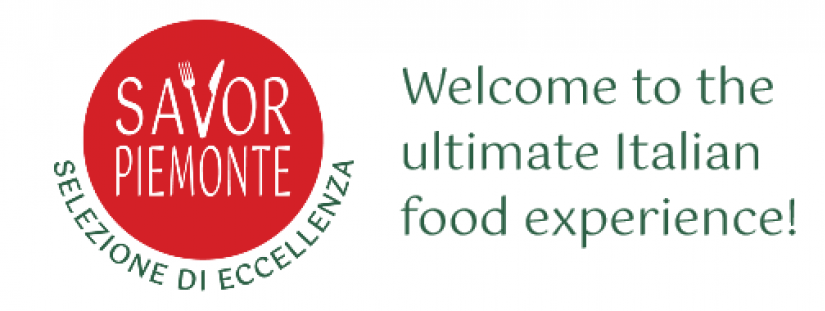 ALLEGATO 1: DOMANDA DI PARTECIPAZIONEPROGETTO SAVOR PIEMONTE EUROPE 2020Il/La sottoscritto/a 											,nato/a a 											(	) ,il 			residente a 								(	) ,in (via / corso / piazza)  									n°	,in qualità di titolare / legale rappresentante dell’impresa 																			,con sede in (COMUNE) 								(	) ,o unità locale (se diversa dalla sede) in (COMUNE) 				(	) ,in (via / corso / piazza)  									n°	,codice fiscale o partita IVA 										,n° R.E.A. (iscrizione alla Camera di commercio di Torino) 					,indirizzo PEC cui verranno inviate le comunicazioni ufficiali (indicare lo stesso indirizzo PECinserito nel modulo di procura se utilizzato) 																					,telefono 												,e-mail di contatto (per comunicazioni ordinarie)  							,Referente dell’impresa per tutte le comunicazioni inerenti la domanda (se diversodal dichiarante):Cognome e nome: 											,telefono 												,e-mail di contatto (per comunicazioni ordinarie)  							,CHIEDEl’ammissione al progetto “Savor Piemonte Europe - 2020” propedeutico all’accesso ai mercati europei e allo sviluppo di attività di internazionalizzazione:A TAL FINE DICHIARAdi aver preso visione dell’avviso camerale “Savor Piemonte Europe - 2020”, accettando integralmente i criteri e le modalità in esso contenute;di impegnarsi a partecipare alle attività previste dall’iniziativa;di autorizzare il trattamento dei dati ai fini dell’informativa sulla privacy di cui all’allegato n.3 dell’avviso “Savor Piemonte Europe - 2020”.DICHIARA INOLTRE(Dichiarazione sostitutiva resa ai sensi degli articoli 46 e 47 del DPR 445/2000)Consapevole che le dichiarazioni sottostanti non veritiere e la falsità negli atti comportano l'applicazione delle sanzioni penali richiamate dall'art. 76 del D.P.R. 28.12.2000, n. 445.che l’impresa richiedente rientra nella definizione di micro, piccola o media impresa così come definite dall’Allegato I al Regolamento UE n. 651/2014 della Commissione del 17/06/2014 (pubblicato sulla G.U.U.E. L 187 del 26/06/2014);che l’impresa richiedente ha sede legale e/o unità locali nella circoscrizione territoriale della camera di commercio di Torino;che l’impresa richiedente è attiva e in regola con l’iscrizione al Registro Imprese e il pagamento del diritto annuale;che l’impresa richiedente ha assolto gli obblighi contributivi ed è in regola con le normative sulla salute e sicurezza sul lavoro di cui al D.lgs. del 9/4/2008, n. 81 e successive modificazioni e integrazioni;che l’impresa richiedente non si trova in stato di liquidazione o scioglimento e non è sottoposta a procedure concorsuali;che l’impresa richiedente non ha in corso, alla data di presentazione della domanda di contributo, contratti di fornitura di servizi, anche a titolo gratuito, con la Camera di commercio di Torino, ai sensi della legge n. 135 del 7/8/2012 di conversione con modificazioni del D.L. 95/2012;che si impegnerà ad identificare un referente di progetto con conoscenza adeguata della lingua inglese, pari almeno al livello C1, disponibile a seguire le attività previste;che l’esercizio finanziario dell’impresa (contrassegnare una delle condizioni):coincide con l’anno solare (1 gennaio – 31 dicembre);si apre il _____/_____/_____ e si chiude il _____/_____/_____. In tal caso s’impegna ad allegare relativa dichiarazione de minimis di cui all’allegato n.2 dell’avviso “Savor Piemonte Europe - 2020”.ALLEGAI seguenti file in formato pdf firmati digitalmente:ALLEGATO 2 - DICHIARAZIONE DE MINIMIS(solo nel caso l’esercizio finanziario dell’impresa richiedente NON coincida con l’anno solare 1 gennaio – 31 dicembre)ALLEGATO 3 - INFORMATIVA PRIVACYFirmato digitalmenteai sensi dell’art. 24 del D.Lgs. 82/2005